招 标 文 件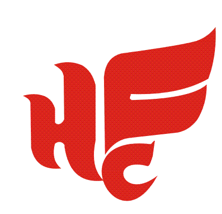 项目名称：东庵森林公园贵宾楼、茶餐厅及望湖楼装饰改造项目初步设计方案项目编号：2022WLBLZB00066号招 标 人：合肥文旅博览集团有限公司招标时间： 2022年11月目    录第一章 投标邀请（招标公告）	3第三章 投标人须知	7一．投标文件的编制	7三．投标文件的递交	8四．开标、评标及定标	9五．投标信息发布	11六．投标文件的澄清	11七.中标通知书	12八.异议处理	12九．签订合同	12第四章 招标需求	14第五章 评标办法	17第六章 合同	26第七章 投标文件格式	33一．投标函	35二．投标人情况综合简介	36三．开标一览表	37六. 投标业绩	40七．拟投入本项目的人员情况	41八．服务保障	41九．方案设想	41十．有关证明文件	41十一．投标授权书	42十二．情况说明函	43十三．承诺书	43十四．投标人认为需提供的其他资料	44十五．投标保证金退还声明	44第一章 投标邀请（招标公告）合肥文旅博览集团有限公司（以下简称：文旅博览集团）受安徽环巢湖生态发展有限公司委托，现对东庵森林公园贵宾楼、茶餐厅及望湖楼装饰改造项目初步设计方案项目（以下简称“本项目”）进行公开招标，欢迎具备条件的投标人参加投标。一、项目名称及内容1.项目编号：2022WLBLZB00066号2.项目名称：东庵森林公园贵宾楼、茶餐厅及望湖楼装饰改造项目初步设计方案3.项目单位：安徽环巢湖生态发展有限公司4.项目概况：详见招标需求5.资金来源：自筹 6.项目概算：45万元7.项目类别：服务类二、投标人资格1. 具有独立承担民事责任的能力；2. 具有建筑装饰工程设计专项乙级及以上资质；3. 本项目不接受联合体投标；4. 符合下列情形之一：1)开标日前两年内未被合肥市及其所辖县（市）公共资源交易监督管理局记不良行为记录或记不良行为记录累计未满10分的。 2)最近一次被合肥市及其所辖县（市）公共资源交易监督管理局记不良行为记录累计记分达10分(含10分)到15分且公布日距开标日超过6个月。 3)最近一次被合肥市及其所辖县（市）公共资源交易监督管理局记不良行为记录累计记分达15分(含15分)到20分且公布日距开标日超过12个月。 4)最近一次被合肥市及其所辖县（市）公共资源交易监督管理局记不良行为记录累计记分达20分(含20分)及以上且公布日距开标日超过24个月。5.投标人存在以下不良信用记录情形之一的，不得推荐为中标候选人，不得确定为中标人：1）投标人被人民法院列入失信被执行人的；2）投标人或其法定代表人或拟派项目经理（项目负责人）被人民检察院列入行贿犯罪档案的； 3）投标人被工商行政管理部门列入企业经营异常名录的；4）投标人被税务部门列入重大税收违法案件当事人名单的。三、投标报名1.报名日期：2022年11月2日上午09:00至2022年11月21日下午17:002.领取方法：登录文旅博览集团网站http://www.zwzcgl.com下载标书3.报名方法：下载附件《投标报名信息表》并完整填写信息后在规定的报名日期内发送至邮箱：120156961@qq.com四、投标保证金投标保证金缴纳详见第二章投标人须知前附表五、开标时间及地点1.开标时间：2022年11月23日9:002.开标地点：合肥市蜀山区习友路与茂荫路交口投资大厦3楼多功能厅六、投标截止时间2022年11月23日9:00七、联系方法招 标 人：合肥文旅博览集团有限公司地    址：合肥市蜀山区习友路与茂荫路交口投资大厦联 系 人：胡工   电话：0551-63530687投标人须知前附表第三章 投标人须知一．投标文件的编制1.投标文件的编写要求1.1投标人须以招标人正式发布的《招标文件》为制作《投标文件》的依据；1.2投标人应仔细阅读招标文件的所有内容，按招标文件的要求提供投标文件，并保证所提供的全部资料真实有效；1.3投标文件的书面内容不得涂抹或改写；1.4满足本招标文件规定的其它要求。2.投标文件由以下部分构成2.1投标承诺书、开标一览表、分项报价表、投标事项承诺原件等；2.2投标人资质证明文件复印件、法人和授权代表人身份证复印件；2.3投标人同类项目合同及投标人其它说明文件等；3.投标报价说明及依据3.1招标内容、采购清单及有关文件等；3.2国家、行业、地方有关技术标准规范；3.3投标方需按照《投标分项报价表》格式做报价清单，所有价格均为到达项目所在地含税（增值税专用发票）报价。4.投标人接到招标文件后,认真审阅和全面理解招标文件中所有的须知、条件、格式、条款和图纸，如果投标人的投标文件不符合招标文件要求，该投标文件将被拒绝，责任自负。二．投标保证金的缴纳1.投标前，投标人应向文旅博览集团提交投标人须知前附表规定金额的投标保证金，作为投标的一部分，投标保证金应当从投标人账户转出，并在报名截止时间前足额到达招标公告指定账号。开标后，文旅博览集团将从投标保证金查询系统中查询投标保证金信息，并提交评标委员会评审。2.投标保证金可采取下列任何一种形式：2.1异地电汇；2.2本地转帐。3文旅博览集团不接收以现金或汇票形式递交的投标保证金；投标保证金交纳人名称与投标人名称应当一致。分公司或子公司代缴投标保证金，视同名称不一致。投标保证金交纳人名称与投标人名称不一致的，投标无效。4未按要求提交投标保证金的投标，将被视为非响应性投标而导致投标无效。5 招标人最迟应当在书面合同签订后5日内向中标人和未中标的投标人退还投标保证金（不计息）。投标保证金只退还至投标人账户。6有下列情形之一的，招标人不予退还投标保证金，如果该投标保证金不足以弥补因投标人过错而给招标人造成的损失，招标人有权要求投标人继续赔偿：6.1投标人在规定的投标有效期内撤回或修改其投标；6.2中标候选人无正当理由放弃中标项目资格的；或中标人无正当理由不与招标人签订合同的；或中标人在签订合同时向招标人提出附加条件或者更改合同实质性内容的；或中标人未按招标文件所要求的时间缴纳履约保证金的。6.3弄虚作假或与其他投标人串通骗取中标；6.4因中标人过错被取消中标资格的其他情况；6.5其它法律、规章规定或损害招标人利益的情形。7.由于投标人行为导致招标人或文旅博览集团损失的，相应损失由投标人承担，从投标保证金中扣除。投标保证金扣除后仍不足以弥补损失的，投标人应当对超过部分予以赔偿。三．投标文件的递交    1、投标文件的密封和标记    1.1投标文件应封装成册、密封，并在封面注明项目编号、项目名称等，同时在密封处加盖骑缝章；    1.2投标文件要求：正、副本各一份。    2、投标文件的递交、修改和撤回    2.1投标人应在投标截止时间前将密封合格的投标文件送达开标现场；    2.2投标人递交投标文件后，可修改或撤回投标文件，但必须在投标截止时间前书面通知招标人；投标截止后不得修改或撤回投标文件。四．开标、评标及定标 1.开标1.1文旅博览集团将在招标公告（如有变更，以变更公告为准）规定的时间和地点组织公开开标。1.2投标人一名授权代表参加商务标的开标。（授权代表须出示身份证原件）1.3开标时，文旅博览集团查验投标文件的密封状况，确认无误后拆封唱标。文旅博览集团将当众宣读投标人名称、投标价格以及文旅博览集团认为合适的其它详细内容。2.投标文件的澄清、说明或补正2.1为有助于投标的审查、评价和比较，评标委员会可以书面方式要求投标人对投标文件中含义不明确、对同类问题表述不一致或者有明显文字和计算错误的内容作必要的澄清、说明或补正。澄清、说明或补正应以书面方式进行并不得超出投标文件的范围或改变投标文件的实质性内容。2.2投标文件中大写金额和小写金额不一致的，以大写金额为准；总价金额与按单价汇总金额不一致的，以单价金额计算结果为准；单价金额小数点有明显错位的，应以总价为准，并修改单价。2.3开标一览表内容与投标文件中明细表内容不一致的，以开标一览表为准。开标一览表内容与唱标信息内容不一致的，以开标一览表为准。2.4 开标一览表中投标总价与投标文件中各分项报价汇总金额不一致的，按以下方式处理：2.4.1 项目以投标总价结算的，以开标一览表中投标总价为准；2.4.2项目以分项报价为准据实结算的，投标无效。3.评标3.1评标原则：遵循国家有关法律、法规，客观、公正地对待所有投标人，以招标文件作为评标的基本依据；凡涉及审查、评估和比较投标文件以及定标等意见，均不得向投标人及与评标无关的人员透露；3.2评标方法：本次项目评标采用综合评分法作为对投标人标书的比较方法。3.3如符合专业条件的投标人或对招标文件作实质响应的投标人只有两家，评委会将视情况现场决定是否改为竞争性谈判。谈判并不限定只进行二轮报价，如果谈判小组认为有必要，可以要求投标人进行多轮报价。在谈判内容不做实质性变更及重大调整的前提下，投标人下轮报价不得高于上一轮报价。3.4 评标委员会将按照招标文件规定的评标办法对投标人独立进行评审。3.5评审过程中，如有询标，投标人授权代表（或法定代表人）应携带本人有效身份证明（包括居民身份证、社保卡、军官证、驾驶证或护照）原件参加询标并签字，因投标人授权代表未到开标现场或联系不上等情形而无法接受评标委员会询标的，有关风险投标人自行承担。3.6评标委员会将首先审查投标文件是否实质上响应招标文件的初审指标要求。实质上响应的投标应与招标文件的全部条款、条件和规格相符，没有重大偏离或保留。所谓重大偏离或保留是指影响合同的服务范围和质量等；或者在实质上与招标文件不一致，而且限制了合同中买方的权利或投标人的义务。这些偏离或保留将会对其他实质上响应要求的投标人的竞争地位产生不公正的影响。投标人不得通过修改或撤销不合要求的偏离或保留而使其投标成为响应性的投标。有下列情形之一的，评标委员会应当否决其投标：3.6.1投标文件未经投标单位盖章和单位负责人签字；3.6.2投标联合体没有提交共同投标协议；3.6.3投标人不符合国家或者招标文件规定的资格条件；3.6.4同一投标人提交两个以上不同的投标文件或者投标报价，但招标文件要求提交备选投标的除外；3.6.5投标报价低于成本或者高于招标文件设定的最高投标限价；3.6.6投标文件没有对招标文件的实质性要求和条件作出响应；3.6.7投标人有串通投标、弄虚作假、行贿等违法行为；3.6.8评委委员会评议认为构成废标的其他情况；3.6.9投标人未按要求提交投标保证金；3.6.10其他未实质性响应招标文件要求的。3.7评审时，评标委员会将审查投标文件是否符合招标文件的评审指标要求。3.8如果投标文件未通过投标有效性评审，投标无效。3.9评标委员会决定投标文件的响应性及符合性只根据投标文件本身的内容，而不寻求其他外部证据。4.定标4.1评标委员会应当按招标文件规定的标准和方法提出独立评审意见，推荐中标候选人。4.2如评标委员会认为有必要，将首先对第一中标候选人就投标文件所提供的内容是否符合招标文件的要求进行资格后审。资格后审视为本项目招标活动的延续，以书面报告作为最终审查的结果。如果确定第一中标候选人无法履行合同，将按排名依次对其余中标候选人进行类似的审查。第一中标候选人放弃中标、因不可抗力不能履行合同，或者被查实存在影响中标结果的违法行为等情形，不符合中标条件的，招标人可以按照评标委员会提出的中标候选人名单排序依次确定其他中标候选人为中标人，也可以重新招标。4.3原则上把合同授予实质上响应招标文件要求的排名最前的中标候选人或通过上条资格审查的中标候选人。4.4招标人不承诺报价最低者能够中标。5.招标人一律不予退还投标人的投标文件。6. 本招标文件所要求的证书、认证、资质，均应当是有权机构颁发，且在有效期内的。五．投标信息发布1.与本次招标活动相关的信息，将在合肥文旅博览集团有限公司网(http://www.zwzcgl.com)发布。2. 文旅博览集团对招标文件进行的答疑、澄清、变更或补充，将在网站上及时发布，该公告内容为招标文件的组成部分，对投标人具有同样约束力效力。当招标文件、招标文件的答疑、澄清、变更或补充等在同一内容的表述上不一致时，以最后发出的书面文件为准。投标人应主动上网查询。文旅博览集团不承担投标人未及时关注相关信息引发的相关责任。六．投标文件的澄清1.为有助于投标文件的审查、评估和比较，招标人有权向投标人质疑并请投标人澄清其投标内容。投标人应当按照招标人通知的时间、地点，指派专人进行答疑和澄清。2.重要的澄清应是书面的，但不得对投标内容进行实质性修改。七.中标通知书1.文旅博览集团将以中标通知书形式通知中标人，其投标已被接受。2.文旅博览集团对未中标的投标人不做未中标原因的解释。3.中标公示期满后，中标人请在3个工作日内委派专人凭介绍信或公司授权书（须同时携带有效身份证明）领取中标通知书（联系人及联系方式：胡工  0551-63530687，地址：合肥市蜀山区习友路与茂荫路交口投资大厦2楼招标采购部）。八.异议处理1.投标人或者其他利害关系人对依法必须进行招标的项目的评标结果有异议的，应当在中标候选人公示期间，由投标人授权代表（或法定代表人）携带身份证明材料，以书面形式向文旅博览集团提出异议，逾期不予受理。2.异议书内容应包括异议的详细理由和依据，并提供有关证明资料。3.有以下情形之一的，视为无效异议：3.1 未按规定时间或规定手续提交异议的；3.2异议内容含糊不清、没有提供详细理由和依据，无法进行核查的；3.3其他不符合异议程序和有关规定的。4.文旅博览集团将在收到书面质疑后5个工作日内审查异议事项，作出答复或相关处理决定，并以书面形式通知异议人，但答复的内容不涉及商业秘密。九．签订合同1.履约保证金2.1签订合同前，投标人应提交履约保证金。履约保证金金额、收受方式及收受人见投标人须知前附表规定。2.2投标人须知前附表约定收取履约保证金或免收履约保证金的，从其规定。2.3如果中标人未按规定交纳履约保证金，招标人有权取消该授标，在此情况下招标人可将该标授予其下一个中标候选人，或重新招标。2.签订合同2.1中标人应在中标通知书发出之日起7日内（具体时间、地点见中标通知书）与委托人签订合同。招标文件、中标人的投标文件及澄清文件等，均作为合同的附件。2.2中标人、委托人双方必须严格按照招标文件、投标文件及有关承诺签订合同，不得擅自变更。合同的标的、价款、质量、履行期限等主要条款应当与招标文件和中标人的投标文件的内容一致，委托人和中标人不得再行订立背离合同实质性内容的其他协议。2.3招标人保留以书面形式要求合同的卖方对其所投货物的装运方式、交货地点及服务细则等作适当调整的权利。2.4招标人在授予合同时有权对标的物的数量予以适当的增加或减少；2.5中标人不与委托人签订合同的，招标人可单方面取消其中标资格，并追究其责任。2.6 合同履行完毕后，经委托人考核合格，双方可续签合同。第四章 招标需求前注：1.投标人自行考虑“营改增”税收费用及风险，中标后须按国家相关规定缴纳税金并按委托人要求提供发票，费用含在本次投标总价中，中标后不作调整。2.如对本招标文件有任何疑问或澄清要求，请按本招标文件“投标人须知前附表”中的约定方式联系文旅博览集团，或接受答疑截止时间前联系招标人。否则视同理解和接受。一、项目概况本项目位于该项目位于巢湖南岸天然氧吧“东庵森林公园”内，拥有44间客房及茶餐厅，其中套房3间、标间41间。本项目设计范围不限于以下范围：酒店改造改造范围包含酒店公区、客房以及茶餐厅、望湖楼区域，改造总面积约4700m²。主要内容有贵宾楼酒店公区、客房和茶餐厅内部装修、外立面装修、望湖楼外立面装修的改造设计，以及配套设施的改造如暖通、消防等设施、走廊及公区卫生间等部位同步进行改造设计。二、项目要求1．设计范围要求本项目设计原则：在原有空间结构基础上，不改动结构，设计风格符合地域文化环境特色，投标人须充分勘察现场。本项目投资概算约950万元，设计深度包括方案设计、初步设计及扩初设计。中标人需在签订合同后30天完成设计内容，设计成果移交清单包含设计方案、效果图、平面图、设计说明书、有关专业的设计图纸、主要设备或材料表、工程概算书及电子文档等，并按要求装订成册。中标人需配合后续设计方案调整、交底、汇报的所有相关设计工作。  2．设计总要求设计必须以国家法律法规、合肥市城市规划管理技术规定及地方有关标准、规范为依据，按招标文件、投标承诺、合同书内容和质量要求按时提交成果，并通过相关部门的审批（有需要）。3．测绘工作要求测绘工作阶段：由于该项目使用年限较长，相关技术资料、档案未必齐全，中标人视项目情况需要，应委托具有专业资质的测绘单位，对项目单体进行实测实量，作为设计的依据。根据项目实际情况，若需要开展测绘工作，中标人应确保测绘成果质量，并符合相关法律法规要求。由于中标人提供的测绘成果资料质量不合格，中标人应负责无偿给予补充完善使其达到质量合格；若中标人无力补充完善，除承担2万元的相应违约金外，招标人将另行委托其他单位补充完善，所产生的费用由中标人承担。4．方案设计阶段要求结合现场实际踏勘及项目使用单位、招标人需求整合方案；根据确定后的方案提出初步设计意见；协助项目使用单位完成相关报规工作，确保通过行政部门审批（有需要）；设计内容的重要节点应出具效果图。5．初步设计及概算要求根据确定后的方案，充分吸收项目单位及招标人设计需求，满足消防、环保、卫生、建委等地方行业规定，在合约时间内，按照设计要求，完成初步设计文件和概算编制，并协助项目单位或招标人按规定报政府主管部门批准（有需要）。按照限额设计要求，确保通过初步设计（含概算）评审，初步设计（含概算）评审费用由采购人承担。概算编制需由注册造价工程师签字及盖章，要求准确、全面，清单详尽，并能指导后期施工图设计。中标人应按采购人要求的时间节点完成初步设计（含概算）和评审，如因中标人原因未能按照要求完成的，每延期一天中标人需承担1000 元的违约金。6．其他要求中标后委托人无论提出任何工程相关的方案设计调整意见，中标人必须及时、高质量地完成相应的设计方案调整，同时招标人不再另行增加设计费用。因中标人设计失误（如尺寸标注不明、做法标注不明、材料设备选型价差、未执行相关设计规范、中标人未执行招标设计需求产生的漏项等）产生的一切经济损失由中标人承担。三、最终成果要求1、第一阶段成果：完成方案设计（1）中标人根据现场勘察和招标人对项目定位、各功能空间、功能需求提报概念意向和主题意向，对主要空间进行设计概念表达，报招标人审查，招标人审查后并提出修改意见。成果需包含但不限于以下内容：a.每个功能空间平面布局图；b. 每个装修区域的平面布局图；c.主要设计意向图；d.各区域设计理念说明（文字）各以及设计元素或符号的分析。（2）中标人根据招标人对概念设计的意见，提报深化平面设计方案和效果图设计方案，及各空间的软装意向，报招标人审查确认。成果需包含但不限于以下内容：贵宾楼大厅、客房、公区走廊、公区餐厅，茶餐厅内装、包间、公区、外立面，望湖楼外立面及连廊等各功能区的效果图均不少于3张，并形成最终设计方案文件。中标人可自行根据表达效果增加方案数量或者效果图数量。2、第二阶段成果：完成初步设计和扩初设计中标人根据招标人对方案设计的意见，完善深化设计方案，最终满足室内装饰的要求，报招标人审查确认合格后，按前述成果文件要求提供项目各区域空间平面方案和效果图方案等最终成果文件。最终成果需包含以下内容：a.最终平面布置图、地面拼花图、家具布置图、天花平面图、（室内标识设计图纸）等；b.设备、终端点位的平面图；c.各区域空间各节点最终彩色平面布局图和效果图；d.软装包含家具、灯具、窗帘、配饰、工艺装饰品、五金洁具等方案设计文件；e.设计说明书;f.主要设备或材料表;g.工程概算书及电子文档四、设计周期设计周期暂定为30个日历日。合同签订完成后10个日历日按第一阶段成果要求完成项目方案设计并报招标人审查确认；合同签订后30日历日按第二阶段成果要求完成项目初步设计和扩初设计并移交最终设计成果。五、报价要求1、本项目采用固定总价，除非合同另有规定，该总价包括但不限于为完成本项目设计内容所需的咨询服务费、方案编制费、现场调研勘察费、数据采集费、人工费、差旅费、利润、税金等一切相关事宜的全部费用。投标报价总价不得高于项目概算。第五章 评标办法1.为了做好东庵森林公园贵宾楼、茶餐厅及望湖楼装饰改造项目初步设计方案项目（项目编号：2022WLBLZB00066号）的招标评标工作，保证项目评审工作的正常有序进行，维护招标人、投标人的合法权益，依据《中华人民共和国招标投标法》、《中华人民共和国招标投标法实施条例》及其它相关法律法规，本着公开、公平、公正的原则，制定评标办法。2.本次项目评标采用综合评分法作为对投标人标书的比较方法。3.本项目将依法组建不少于5人的评标委员会，负责本项目的评标工作。4.评标委员会按照“客观公正，实事求是”的原则，评价参加本次招标的投标人所提供的产品或服务价格、性能、质量、服务及对招标文件的符合性及响应性。5.有效投标应符合以下原则：5.1满足招标文件的实质性要求；5.2无重大偏离、保留或招标人不能接受的附加条件；5.3通过初审；5.4评标委员会依据招标文件认定的其他原则。6.评标委员会遵循公开、公平、公正和科学诚信的原则，对所有投标文件均采用相同程序和标准，进行评定。7. 评标委员会发现投标人的投标文件中对同类问题表述不一致、前后矛盾、有明显文字和计算错误的内容、有可能不符合招标文件规定等情况需要澄清时，评标委员会将以询标的方式告知并要求投标人以书面方式进行必要的澄清、说明或补正。对于询标后判定的结论（如通过或不通过），评标委员会应提出充足的理由，根据招标文件给定的评审指标进行判定，并予以书面记录。评标委员会独立评审后，对投标人某项评审指标如有不同意见，按照少数服从多数的原则，确定该项评审指标的最终结论。8.评审程序本项目采用综合评分法进行评审，在最大限度地满足招标文件实质性要求前提下，按照招标文件中规定的各项因素进行综合评审。综合评分法的主要因素是：技术部分、商务部分以及相应的比重。评标委员会遵循规定评标原则，对投标人进行初审、详细评审、商务部分得分计算和确定中标候选人。8.1初审评标委员会按下表内容对所有投标人进行初审：8.2详细评审8.2.1评标委员会将对所有通过初审的投标文件进行详细评审，具体如下：根据评分的细则，评委应对进入详细评审的所有投标文件进行评分，并分别填写打分表。将投标人每个分值项得分进行汇总并计算出平均值，得到该投标人该分值项的得分。投标人的各项得分均保留小数点后两位（小数点后第三位四舍五入）。8.2.2商务技术部分详细评审指标如下：8.3报价部分得分计算（30分）8.4确定中标候选人8.4.1计算最终得分将每个有效投标人的技术商务部分得分加报价部分得分，得出该投标人的最终得分。投标人的各项得分均保留小数点后两位（小数点后第三位四舍五入）。8.4.2按照有效投标人最终得分由高到低排出中标候选人。最终得分相同的，按技术部分得分由高到低顺序排序。技术部分得分及最终得分均相同的，则采取评标委员会抽签方式确定其前后次序。9.各投标人的得分一经得出，并核对无误后，任何人不得更改。10.如果有效投标报价出现两家或两家以上相同者，则采取评标委员会抽签方式确定其前后次序。11.评标委员会在评标过程中发现的问题，应当及时作出处理或者向招标人提出处理建议，并作书面记录。12.在评审过程中，评标委员会发现投标人的报价或者某些分项报价可能低于成本或者高于招标文件设定的最高投标限价的，评标委员会将以询标的方式告知并要求投标人以书面方式进行必要的说明或补正，经评标委员会认定其报价低于成本或者高于招标文件设定的最高投标限价的，将否决其投标。对于询标后判定为不符合招标文件的报价，评委要提出充足的否定理由，并予以书面记录。最终对投标人的评审结论分为通过和未通过。13.投标人投标报价与公布的预算价（或控制价)相比降幅过小，或投标人投标报价明显缺乏竞争性的，评标委员会可以否决所有投标。14.评标后，评标委员会应写出评标报告并签字。评标报告是评标委员会根据全体评标成员签字的原始评标记录和评标结果编写的报告，评标委员会全体成员及监督员均须在评标报告上签字。评标报告应如实记录本次评标的主要过程，全面反映评标过程中的各种不同的意见，以及其他澄清、说明、补正事项。15. 评标委员会和评标工作人员应严格遵守国家的法律、法规和规章制度；严格按照本次招标文件进行评标；公正廉洁、不徇私情，不得损害国家利益；保护招、投标人的合法权益。16.在评标过程中，评委及其他评标工作人员必须对评标情况严格保密，任何人不得将评标情况透露给与投标人有关的单位和个人。17. 其他投标人提供的与投标有关的各类证书、证明、文件、资料等的真实性、合法性由投标人负全责。如发现投标人有弄虚作假或提供不实信息的行为，无论在投标有效期内还是在工程实施过程中，一经发现，将被取消其中标资格或终止合同，视为企业不诚信行为。合肥文旅博览集团将按相关规定予以处罚并记入不良行为记录，予以披露。第六章 合同东庵森林公园贵宾楼、茶餐厅及望湖楼装饰改造项目初步设计方案服务合同甲方：【                    】乙方：【                    】   根据《中华人民共和国民法典》及其他有关法律、法规之规定，在平等、自愿、协商一致的基础上，甲、乙双方现就东庵森林公园贵宾楼、茶餐厅及望湖楼装饰改造项目初步设计方案（下称“本项目”）等咨询服务事宜，达成如下合同条款，以共同遵守。项目概况1、项目名称：东庵森林公园贵宾楼、茶餐厅及望湖楼装饰改造项目初步设计方案2、项目位置：安徽省合肥市巢湖市3、项目范围：本项目位于位于巢湖南岸天然氧吧“东庵森林公园”内，拥有44间客房及茶餐厅，其中套房3间、标间41间。第二条 服务内容详见招标文件要求。第三条  质量要求参照《旅游规划通则》相关要求，需符合国家或行业法律法规标准。1、咨询成果必须满足本合同对内容的约定。2、咨询成果报告包括方案文本和图件。3、咨询成果报告、图纸必须清晰、完整。4、咨询完成后应提供所有成果的电子版本。第四条  工作周期1、乙方应在2022年【  】月【  】日前向甲方提交《东庵森林公园贵宾楼、茶餐厅及望湖楼装饰改造项目初步设计方案》书面材料的最终稿，并完成现场汇报工作，并通过甲方的审查确认。2、如策划方案终稿确认后，项目现状发生改变或有关法律、法规、政策做出调整等，导致乙方提供的策划方案的可行性发生改变，需变更策划方案、补充服务配合，因此产生额外开支的，由甲乙双方另行协商确定是否应另行支付策划咨询费用。第五条  工作方式乙方工作采用现场工作与非现场工作结合的方式，调研、访谈及成果汇报采用现场工作方式，方案编撰采用非现场工作方式。乙方项目负责人本人必须牵头参与项目前期调研和方案现场汇报。第六条  工作成果1、初稿方案完成后，报委托人审查，委托人审查后并提出修改意见；2、中标人需按初稿修改意见和要求进行修改，经审查合格后，提供最终稿PPT电子版汇报文件1套、A3规格彩色打印成果文件（加盖公章）一式五份，以及本项目设计任务书和项目概算各一份。3、甲方指定项目负责人为【    】、联系电话【           】 ，乙方指定项目负责人为【    】、联系电话【            】，甲、乙双方文件均需项目负责人（或公司授权代表）签字。对涉及服务期限、咨询要求、咨询服务成果的确认及咨询服务费用的确认、支付等事项须加盖甲方公章方为有效。双方项目负责人若有更改，需以书面形式通知对方。乙方负责人向甲方所作出的任何承诺、保证、函件、签字、确认等均视为乙方的行为，均由乙方承担责任。第七条  甲方的权利与义务1、甲方应积极协调相关单位，协助乙方开展调研访谈工作，并根据乙方的合理要求，负责向乙方及时提供有关项目的基础资料，向乙方反馈项目存在的问题，并保证所提供的一切相关文件真实、合法和有效。2、甲方应协助有关政府部门和单位的协调，负责项目组织工作，提供会议室及其他便利条件，并承担相应费用。甲方应为本项目安排相应的联系人，并安排相关负责人员与乙方就项目情况及重大问题深入沟通。3、在乙方完全履行本合同项下义务的情况下，甲方应按本合同规定及时足额支付相应的咨询服务费用。4、甲方保证向乙方提供走访当地政府部门、分析当地城市规划或国土空间规划、了解当地合作伙伴等方面的便利。5、对本合同项下乙方完成的、以任何载体所体现的工作报告、图表等全部工作成果（包括但不限于成品、半成品、初稿、修改稿、论证稿、最终稿等），甲方享有所有权以及知识产权。未经甲方书面许可乙方不得擅自使用或许可他人使用。否则，乙方应当向甲方承担本合同咨询服务费10%的违约金，如该违约金不足以弥补甲方损失的，乙方应当继续向甲方赔偿甲方因此遭受的损失。第八条  乙方的权利与义务1、乙方有权要求甲方提供与项目调研、定位和提升策划相关的技术资料和政府文件并保证该等数据资料的真实性。2、乙方应充分理解甲方的意图，其工作思路、想法须贯穿项目实施的目的，根据本合同约定的工作内容，保质保量的提交咨询服务成果，工作成果须符合本合同约定及甲方要求和项目的实际需要，并且具有可实施性。3、甲方对乙方的工作内容提出修改意见的，乙方应按照甲方要求及时调整相应工作，甲方无需另行支付任何费用。4、乙方应提供第二条所述咨询服务，并对咨询服务质量负责，确保甲方权益。5、乙方应选派投标文件中“拟任项目人员”，保证咨询人员具备履行本合同项下全部义务的资质和能力，并具备足够的工作时间以提供咨询服务。合同履行过程中，未经甲方书面同意的乙方不得更换项目人员。6、乙方应同甲方共同商定咨询服务工作计划，对工作进度进行控制，并按照工作计划安排及时向甲方汇报工作。7、乙方应在本合同规定有效咨询工作周期内完成符合甲方要求并通过甲方审核确认的方案编制。8、乙方如在合同约定的付款时间内，未收到甲方的应付款项，经催促未果的，乙方则有权暂停相关的服务工作。9、乙方应当确保其提供给甲方的服务成果及相关资料，不存在任何的知识产权（包括著作权、专利权等）纠纷或争议或其他的权利纠纷，也不得侵犯任何第三方合法权益，否则乙方应负责解决并承担相应全部责任，给甲方造成损失的，甲方有权不予支付咨询服务费，同时甲方有权解除或终止合同，且乙方应赔偿甲方因此遭受的全部损失。10、本项目有关的所有资料及报告成果，乙方负有保密义务，不得以任何形式私自利用上述保密内容并应采取一切合理的措施使其免于散发、传播、批露、复制、滥用及被无关人员接触。因乙方擅自向外界披露或因未尽到相应的保护义务致使外界知晓前述保密信息的，因此而给甲方造成损失的，由乙方承担全部赔偿责任。第九条  咨询服务费具体详见招标前附表第十条  咨询服务费的支付具体详见招标前附表2、乙方指定的收款帐户为：户  名：【            】开户行：【            】账  号：【            】乙方如对上述账户信息进行变更，应提前7个工作日通知甲方新的账户信息及新账户的开通时间，否则视为未变更，乙方自行承担由此造成的损失。3、乙方在甲方支付每期费用前5日内向甲方提供正式合法等额的咨询服务费增值税专用发票。乙方未提供上述发票的，甲方有权拒绝付款，且不为此承担任何违约责任，乙方不得以此为由迟延或拒绝履行合同义务。第十一条  善意履行甲乙双方应认真履行本合同的规定，任何一方无正当理由不得单方面解除本合同。第十二条  违约责任1、如果任何一方违反合同约定，致使本合同目的无法实现，或者迟延履行本合同项下约定的主要义务，经催告后仍不履行，或者给守约方造成重大经济损失的，或者任何一方明确表示或者以自己的行为表明不履行主要义务的，守约方有权单方面解除本合同。2、如乙方未在本合同约定的工作周期内完成咨询服务编制方案的，每延期一天，乙方应以本合同咨询服务费总金额为基数，以万分之五的标准向甲方支付违约金，若逾期超过30天乙方仍未交付的，甲方有权单方面解除合同，并有权要求乙方支付咨询服务费总额10%的逾期违约金。3、在乙方完全履行本合同义务的情况下，甲方应当按照合同的约定支付服务费，如无正当理由，甲方付款每迟延一日，应向乙方支付相当于迟延支付款项万分之五的违约金。除此之外，甲方不承担任何赔偿、补偿及违约等责任。且乙方不得中止或怠于履行本合同。4、如乙方缺席甲方召集的项目方案论证会2次以上，甲方有权单方面解除本合同并要求乙方支付咨询服务费总额10%的违约金。5、如因甲方提供的数据资料的真实性有误，所引起的问题，由甲方负责。6、除本合同另有约定外，任何一方因违约导致本合同被解除的，违约方应支付合同咨询服务费总额10%的违约金给守约方。如因乙方违约导致本合同解除的，甲方有权拒绝向乙方支付费用，甲方已经支付的费用乙方应当返还。7、因不可抗力致使一方无法履行合同义务时，无需向另一方承担违约责任，不可抗力情形消失后，双方应继续履行本合同。8、乙方违反本合同任意一项约定，经甲方催告后5日内仍未整改的，甲方有权解除合同，乙方应退还已付款并按合同总额的20％支付违约金，不足以弥补甲方损失的需继续予以补足。9、乙方应当保证其设计内容不得损害房屋主体结构，并在实际施工过程中具有可操作性，若乙方提供的设计文件不符合相关部门的验收规划要求或甲方的要求，应当免收相应部分服务费并按甲方要求进行返工直至符合甲方要求，并承担返工费用及逾期完工的违约责任。如乙方拒绝返工或经3次返工或返工后仍不符合甲方要求的，甲方有权解除本合同并同审计费暂定金额的20%追究乙方违约责任。10、未经甲方同意，乙方更换本项目人员的，甲方有权解除合同并按照合同总金额的20%追究乙方违约责任。11、因乙方违约造成甲方损失的，乙方还应赔偿甲方为维护自身合法权益而支出的包括但不限于诉讼费、律师费、差旅费、文印费、诉讼保全保险费等一切支出。第十三条   保密条款1、合同履行期间，乙方针对本项目完成的所有作品和工作成果，其所有权归甲方，在合同期内及合同期满后不得再将与甲方出街作品相同或相似的作品提供给第三方。在本合同订立前、履行中、终止后未经合同其他方书面同意，任何一方对本合同和各方相互提供的资料、信息（包括但不限于配套秘密、技术资料、图纸、数据、以及与业务有关的客户的信息及其他信息等）负保密责任。乙方不得透露给第三方，否则给甲方或第三人造成的损失，乙方应当向甲方承担本合同咨询服务费10%的违约金，如该违约金不足以弥补甲方损失的，乙方应当继续向甲方赔偿甲方因此遭受的损失。2、本保密条款具有独立性，不受本合同的终止或解除的影响。第十四条   争议解决本合同履行所发生的一切争议，双方应首先通过友好协商解决。若协商不成，任何一方均可向甲方住所地法院提起诉讼。第十五条   合同的生效及其他1、甲乙双方同意，本协议载明的地址为双方约定的本合同项下各类通知、函件以及法律文书（包括但不限于一审、二审、审判监督程序中的法律文书）送达地址，寄往该地址的上述各类材料，自交邮之日起第3日视为送达之日。任何一方地址有变动的，应提前15日以书面形式通知另一方，否则视为地址未变动。2、本合同由正文、附件以及相关会议备忘录（如有）等组成，以上各部分均是合同不可分割的组成部分，具有同等的法律效力。本合同附加包括本项目的招标文件。4、本合同未尽事宜可由双方协商签订补充协议。本合同的修改和补充必须以书面形式方为有效。5、本合同自双方代表签字并加盖公章之日起生效，一式【  】份，甲方执【  】份，乙方执【  】份，具有同等法律效力。（以下无正文）。甲    方：单位盖章：地址：                           法定代表人或委托代理人：联系电话：日期：      年    月    日乙    方：单位盖章： 地址：                          法定代表人或委托代理人：联系电话：日期：      年    月    日备注：本合同仅供参考，如本合同的约定如与本项目招标文件的投标人须知前附表、招标需求的约定不一致的地方，以投标人须知前附表、招标需求的约定为准。第七章 投标文件格式投标文件资料清单评审因素索引表一．投标函致：合肥文旅博览集团有限公司根据贵方“                   项目”的第                号招标邀请书，正式授权                   　（姓名、身份证号）代表投标人        　   （投标人全称），提交规定形式的投标文件。据此函，我方兹宣布同意如下：（1）我方按招标文件规定提供服务的最终投标报价详见开标一览表，我方完全响应招标文件规定的服务期限及付款方式。如我公司中标，我公司承诺愿意按招标文件规定交纳履约保证金。（2）我方根据招标文件的规定，严格履行合同的责任和义务,并保证于买方要求的日期内完成服务，并通过买方验收。（3）我方承诺报价低于同类服务的市场平均价格。（4）我方已详细审核全部招标文件，包括招标文件的答疑、澄清、变更或补充（如有）、参考资料及有关附件，我方正式认可并遵守本次招标文件，并对招标文件各项条款（包括开标时间）、规定及要求均无异议。我方知道必须放弃提出含糊不清或误解的问题的权利。（5）我方同意从招标文件规定的开标日期起遵循本投标文件，并在招标文件规定的投标有效期之前均具有约束力。（6）我方声明投标文件所提供的一切资料均真实无误、及时、有效。企业运营正常（注册登记信息、年报信息可查）。由于我方提供资料不实而造成的责任和后果由我方承担。我方同意按照贵方提出的要求，提供与投标有关的任何证据、数据或资料。（7）我方完全理解贵方不一定接受最低报价的投标。（8）我方承诺若中标，按招标文件要求提供本地化服务。（9）我方同意招标文件规定的付款方式。（10）与本投标有关的通讯地址：                                  电    话：                      传    真：                 投标人基本账户开户名：            账号：             开户行：            投标人章：                      日    期：                      特此承诺                                        投标人（公章）：                                        企业法人（签字）：                                        授权代表（签字）：                                            年   月   日二．投标人情况综合简介(投标人可自行制作格式)三．开标一览表投标人(公章)：                                           备注：表中最终投标报价即为优惠后报价，并作为评审及定标依据。任何有选择或有条件的最终投标报价，超过项目概算或者表中某一标段填写多个报价，均为无效报价。四．单项报价表（如有）投标人公章：备注：1.表中所列服务内容为对应本项目需求包含但不限于完成项目服务的全部费用。如有漏项或缺项，投标人承担全部责任。2.表中须明确列出清单中所有内容，否则可能导致投标无效。五．投标人信用承诺我公司申明，我公司无以下不良信用记录情形：1.公司被人民法院列入失信被执行人；2.公司、公司法定代表人被人民检察院列入行贿犯罪档案；3.公司被工商行政管理部门列入企业经营异常名录；4.公司被税务部门列入重大税收违法案件当事人名单的；5. 参加本次投标活动前三年内，在服务活动中没有重大违法及安全事故记录。我公司已就上述不良信用行为按照招标文件规定进行了查询，并在投标文件中如实提供查询截图及相关证明。我公司承诺：合同签订前，若我公司具有不良信用记录情形，贵方可取消我公司中标资格或者不授予合同，所有责任由我公司自行承担。同时，我公司愿意无条件接受监管部门的调查处理。 投标人（公章）：六. 投标业绩（一）业绩表（格式仅供参考）（二）业绩证明材料（建议与上述“（一）业绩表”填写的业绩一一对应提供）七．拟投入本项目的人员情况投标人可自行制作格式，应能体现出所有招标文件要求的内容，并附相关证明材料（扫描件加盖公章）。  八．服务保障（投标人可自行制作格式）九．方案设想（投标人可自行制作格式，可单独打印装订成册）十．有关证明文件提供符合投标邀请（招标公告）、招标需求及评标办法规定的相关证明文件（扫描件加盖公章）。特别提示：投标人在投标文件制作时，在此栏内上传下列材料（包括但不限于）：招标文件要求的其他证明资料（根据项目要求编辑），如营业执照、税务登记证、业绩合同、相关证书、证明资料等，应将上述证明材料制作成扫描件加盖公章。十一．投标授权书本授权书声明：           公司授权       （投标人授权代表姓名、职务，手机号码）代表本公司参加合肥文旅博览集团有限公司                   招标活动（项目编号：       ），全权代表本公司处理投标过程的一切事宜，包括但不限于：投标、参与开标、谈判、签约等。投标人授权代表在投标过程中所签署的一切文件和处理与之有关的一切事务，本公司均予以认可并对此承担责任。投标人授权代表无转委托权。特此授权。本授权书自出具之日起生效。特此声明。投标人(公章)：                    日        期：                    注：1.本项目只允许有唯一的投标人授权代表（须与投标函中授权代表为同一人，否则投标无效），投标文件中提供授权代表身份证扫描件。2.法定代表人参加投标的无需此件，但投标文件中须提供身份证扫描件。十二．情况说明函致：合肥文旅博览集团有限公司     因疫情原因，                                公司无法参与现场投标,现将投标文件密封邮寄，我司接受本项目开标过程的一切事宜。特此说明。投标人(公章)：                    日        期：                    十三．承诺书致：合肥文旅博览集团有限公司           公司委派           为                  项目的负责人，我司承诺该项目负责人牵头参与项目前期调研和方案现场汇报等一切事宜。特此说明。投标人(公章)：                    日        期：                    十四．投标人认为需提供的其他资料                       （投标人可自行制作格式）十五．投标保证金退还声明项目名称：                                      项目编号：                                      投标保证金金额：                 我单位投标保证金到期后请汇至如下账号：收款单位：                       开 户 行：                       银行账号：                       电    话：                       地    址：                       附：投标保证金转账凭证扫描件投标人（公章）：                                        企业法人（签字）：                                        授权代表（签字）：                                          年   月   日序号内容说明与要求1招标人合肥文旅博览集团有限公司2委托人安徽环巢湖生态发展有限公司3项目名称东庵森林公园贵宾楼、茶餐厅及望湖楼装饰改造项目初步设计方案4项目编号2022WLBLZB00066号5项目性质服务类6资金来源□财政投资    委托人自筹    □其他7标段划分不分标段   □分为  个标段8付款方式（1）合同签订后10个工作日内付至中标价的20%作为项目预付款；（2）完成第一阶段成果，经委托人审查提出意见后付至中标价的50%；（3）完成第二阶段成果，经招标人审查合格后形成最终稿，提交最终稿成果后付至中标价的100%。注：在委托人付款前，中标人需向委托人交付等额的增值税专用发票，否则委托人有权拒绝或者延迟付款，且不承担违约责任。投标人提交的投标文件中如有关于付款条件的表述与招标文件规定不符，投标无效。9联合体投标□接受  不接受10投标有效期30天11服务地点合肥市12服务期限以合同签订时间为准，设计周期暂定为30个日历日。合同签订完成后10个日历日按第一阶段成果要求完成项目方案设计并报招标人审查确认；合同签订后30日历日按第二阶段成果要求完成项目初步设计和扩初设计并移交最终设计成果。13踏勘现场自行踏勘  □招标人统一组织14投标文件正、副本各一份，分装成册并封装于一个文件袋内15开标时间及地点开标时间：详见招标公告开标地点：详见招标公告16评标办法综合评分法。详见招标公告17踏勘现场自行踏勘  □招标人统一组织18履约保证金1.履约保证金数额：中标价的 /％2.收受方式为：□现金保证 □现金支票  □银行汇票□银行保函  ☑银行转账  □工程担保 □保证保险3.收受人为:招标人、☑委托人4.提交时限：合同签订前按规定提交履约保证金，若中标人在规定时限内未提交保证金的，招标人将书面通知中标人，5日内不能办理的，招标人将有权取消其中标资格。5.退还：合同履约完成后30日内一次性无息退还。19投标保证金金额人民币大写玖仟元整（小写：￥9000.00），投标保证金应当在报名截止时间前足额到达本次招标公告指定账号（项目多标的，应向所投标的对应账号交纳），且应当从投标人本单位账号转出。详见招标文件第三章投标人须知第2条20投标保证金交纳账号单位名称：合肥文旅博览集团有限公司开户银行账号：1302010509200182305开户银行：中国工商银行合肥望江路支行备注：（1）转帐时请备注“××项目投标保证金，并将转账凭证扫描件发送至120156961 @qq.com邮箱；（2）投标保证金缴纳截止日为报名截止日。项目评审表（废标指标一览表）项目评审表（废标指标一览表）项目评审表（废标指标一览表）项目评审表（废标指标一览表）项目评审表（废标指标一览表）序号指标名称指标要求是否通过投标文件格式及提交资料要求1投标人名称与营业执照一致2营业执照或事业单位法人证书合法有效提供有效的营业执照（或事业单位法人证书）的扫描件，应完整的体现出营业执照（或事业单位法人证书）的全部内容。联合体投标的，联合体各方均须提供。3投标函符合招标文件要求投标函中的授权代表须与投标授权书中保持一致，否则投标无效4投标授权书符合招标文件要求要求详见第七章投标文件格式“投标授权书”5投标人信用记录证明材料符合招标文件要求具体详见第七章响应文件格式“投标人信用承诺”。6开标一览表符合招标文件要求第七章投标文件格式一7投标报价符合招标文件要求8投标人资格符合招标公告要求1.详见第一章投标邀请“投标人资格”；9投标保证金符合招标文件要求10标书响应情况付款响应、服务期限响应等11标书规范性无严重的编排混乱、内容不全或字迹模糊辨认不清、前后矛盾情况，对评标无实质性影响的12其他要求上述指标中未列出，但国家相关法律法规或招标文件有明确规定的评审指标通过标准：（1）资格审查采用定性方法，符合性评审，所有评审选项必须全部通过方为合格。评标委员会根据表中所列各项指标对投标人是否为有效标进行评审，未列入上表中的指标不得作为废标依据。符合评审指标通过标准的，为有效投标。未通过评审的投标人将不参与技术标、商务标评审。（2）投标人提供的资料不全、不清楚、超出有效期等情况，将由评审委员会按照对投标人不利的解释去理解，由此产生的一切后果由投标人自行承担。（3）投标人提供的与投标有关的各类证书、证明、文件、资料等的真实性、合法性由投标人负全责。如发现投标人有弄虚作假或提供不实信息以骗取中标的行为，无论在投标有效期内还是在工程实施过程中，一经发现，将被取消其中标资格或终止合同，视为企业不诚信行为。评审指标通过标准：（1）资格审查采用定性方法，符合性评审，所有评审选项必须全部通过方为合格。评标委员会根据表中所列各项指标对投标人是否为有效标进行评审，未列入上表中的指标不得作为废标依据。符合评审指标通过标准的，为有效投标。未通过评审的投标人将不参与技术标、商务标评审。（2）投标人提供的资料不全、不清楚、超出有效期等情况，将由评审委员会按照对投标人不利的解释去理解，由此产生的一切后果由投标人自行承担。（3）投标人提供的与投标有关的各类证书、证明、文件、资料等的真实性、合法性由投标人负全责。如发现投标人有弄虚作假或提供不实信息以骗取中标的行为，无论在投标有效期内还是在工程实施过程中，一经发现，将被取消其中标资格或终止合同，视为企业不诚信行为。评审指标通过标准：（1）资格审查采用定性方法，符合性评审，所有评审选项必须全部通过方为合格。评标委员会根据表中所列各项指标对投标人是否为有效标进行评审，未列入上表中的指标不得作为废标依据。符合评审指标通过标准的，为有效投标。未通过评审的投标人将不参与技术标、商务标评审。（2）投标人提供的资料不全、不清楚、超出有效期等情况，将由评审委员会按照对投标人不利的解释去理解，由此产生的一切后果由投标人自行承担。（3）投标人提供的与投标有关的各类证书、证明、文件、资料等的真实性、合法性由投标人负全责。如发现投标人有弄虚作假或提供不实信息以骗取中标的行为，无论在投标有效期内还是在工程实施过程中，一经发现，将被取消其中标资格或终止合同，视为企业不诚信行为。评审指标通过标准：（1）资格审查采用定性方法，符合性评审，所有评审选项必须全部通过方为合格。评标委员会根据表中所列各项指标对投标人是否为有效标进行评审，未列入上表中的指标不得作为废标依据。符合评审指标通过标准的，为有效投标。未通过评审的投标人将不参与技术标、商务标评审。（2）投标人提供的资料不全、不清楚、超出有效期等情况，将由评审委员会按照对投标人不利的解释去理解，由此产生的一切后果由投标人自行承担。（3）投标人提供的与投标有关的各类证书、证明、文件、资料等的真实性、合法性由投标人负全责。如发现投标人有弄虚作假或提供不实信息以骗取中标的行为，无论在投标有效期内还是在工程实施过程中，一经发现，将被取消其中标资格或终止合同，视为企业不诚信行为。评审指标通过标准：（1）资格审查采用定性方法，符合性评审，所有评审选项必须全部通过方为合格。评标委员会根据表中所列各项指标对投标人是否为有效标进行评审，未列入上表中的指标不得作为废标依据。符合评审指标通过标准的，为有效投标。未通过评审的投标人将不参与技术标、商务标评审。（2）投标人提供的资料不全、不清楚、超出有效期等情况，将由评审委员会按照对投标人不利的解释去理解，由此产生的一切后果由投标人自行承担。（3）投标人提供的与投标有关的各类证书、证明、文件、资料等的真实性、合法性由投标人负全责。如发现投标人有弄虚作假或提供不实信息以骗取中标的行为，无论在投标有效期内还是在工程实施过程中，一经发现，将被取消其中标资格或终止合同，视为企业不诚信行为。商务技术部分详细评审表（70分）商务技术部分详细评审表（70分）商务技术部分详细评审表（70分）商务技术部分详细评审表（70分）商务技术部分详细评审表（70分）序号指标指标描述分值范围1商务部分评标标准投标人资信、认证投标人具有经国家认证认可监督管理委员会认可的认证机构颁发的有效的下列认证证书：（1）质量管理体系认证证书；（2）环境管理体系认证证书；（3）职业健康安全管理体系认证证书；每提供一类证书得2分，满分6分。注：投标文件中提供证书扫描件作为评审依据，证书中应能体现发证机构已获认监委认证或能体现该证书可在认监委网站查询，否则须同时在投标文件中提供在认监委网站对证书发证机构的查询截图作为评审依据。0-6分2商务部分评标标准投标人业绩自2019年1月1日（以合同签订时间为准）以来，投标人具有单个合同金额30万元及以上的公共建筑装饰工程（或改造）设计业绩，每提供一个得2 分，本项最高得6分。注：1.本项最多计取3个有效业绩，初审业绩不计；2. 投标人须提供业绩对应的合同协议书。投标人所提供合同协议书应与监管部门备案的合同协议书（如有）保持一致，评标结束后若发现不一致的以备案合同协议书为准，并视同提供虚假材料； 3. 设计任务已完成的证明文件（如审图合格证或施工许可证或施工许可结果查询网页截图或竣工验收证明文件或业主验收证明）。如果合同协议书和该证明文件中的合同要素不一致，以该证明文件为准。4.以上涉及到的证明资料信息应完整或能充分反映评审因素（如总建筑面积），如上述证明资料不能反映评审因素，还应提供业主方出具的证明。0-6分3商务部分评标标准投标人奖项2019 年 1 月 1 日以来（时间以颁奖时间为准）投标人承担的项目获得过行政主管部门或在国内依法登记注册的协会颁发的地市级及以上奖项的，每个得2分，本项满分4分 。注：1.颁奖单位的颁奖文件或颁奖单位官网文件截图，否则不予认可（颁奖文件不含荣誉证书、奖杯、奖牌、奖状）；2.如颁奖单位为协会，则须提供以下证明材料：a.“国内依法登记注册”以中国社会组织网或中国社会组织政务服务平台中“全国社会组织信用信息公示平台（试运行）”查询结果为准；b.投标文件中须提供该协会在中国社会组织网或中国社会组织政务服务平台中“全国社会组织信用信息公示平台（试运行）”查询结果截图。c.民政部公布的“离岸社团”“山寨社团”或中国社会组织政务服务平台中“全国社会组织信用信息公示平台（试运行）”公示的“涉嫌非法社会组织”颁发的荣誉、奖励均无效”。4.投标文件中须提供业绩合同扫描件。0-4分4商务部分评标标准拟任项目负责人业绩2019年 1 月 1 日以来（时间以合同签订时间为准），拟任项目负责人具有公共建筑装饰工程（或改造）设计项目，且单个合同金额不少于30万元的，得2分，本项最高得4分。注：1. 只计取2个有效业绩，初审业绩不计； 2. 投标人须提供业绩对应的合同协议书。投标人所提供合同协议书应与监管部门备案的合同协议书（如有）保持一致，评标结束后若发现不一致的以备案合同协议书为准，并视同提供虚假材料； 3. 设计任务已完成的证明文件（如审图合格证或施工许可证或施工许可结果查询网页截图或竣工验收证明文件或业主验收证明）。如果合同协议书和该证明文件中的合同要素不一致，以该证明文件为准。4.以上涉及到的证明资料信息应完整或能充分反映评审因素（如总建筑面积），如上述证明资料不能反映评审因素，还应提供业主方出具的证明。0-4分5商务部分评标标准拟任项目人员资质1.拟任项目负责人具有一级注册建筑师证书或高级职称的，得2分。2.拟派项目设计人员团队（拟任项目负责人除外）具有中级及以上职称的，每提供一个得1分，只计取3人，本子项满分3分。注：（1）同一人具有多个证书的，仅计分一次。（2）投标文件须提供上述人员的相关证书扫描件；（3）投标文件中须提供上述人员相关证书和符合以下要求的社保证明材料扫描件：a.投标人所属社保机构出具的拟委任的上述人员自2022年3月1日以来任意连续3个月的社保缴费证明（或其他能够证明拟委任的人员参加社保的有效证明）材料，人员的社会保险的缴纳单位应当是投标人或者投标人不具备独立法人资格的分支机构；b.如为事业单位参与投标，投标文件中须提供该事业单位为拟委任上述人员自2022年3月1日以来任意连续3个月缴纳的社保证明材料。c.如为事业单位附属的投标人参与投标，投标文件中须提供投标人所属事业单位为拟委任上述人员自2022年3月1日以来任意连续3个月缴纳的社保证明材料，同时提供该事业单位出具的附属证明材料。说明：社保缴费证明（或社保的有效证明材料）指的是至少含养老保险、医疗保险、工伤保险、失业保险中任意一项即可。0-5分6商务部分评标标准本地化服务投标人具有本地化服务的能力是指具有下列条件之一：1.在本地具有固定的办公场所及人员；2.投标人在本地注册成立的；3.承诺中标即设立本地化服务机构。注：投标文件中提供相应证明材料扫面件作为评标依据。0-5分7技术部分评标标准总体设计方案（1）结合项目需求提供符合主要内容的改造平面图及改造设计方案；（2）满足国家法律法规及地方相关标准、规范；评委会根据各投标人方案的响应性和完整性，综合评审，由评委酌情评分：方案文本科学合理，针对性强的得7＜F≤10分，方案文本较科学合理，针对性较强的得4＜F≤7分，方案文本一般，针对性不强的得1≤F≤4分，未提供的不得分。0-10分8技术部分评标标准内装饰改造方案贵宾楼、茶餐厅内装饰改造需满足：1）设计改造内容功能区域全面；2) 以人为本，符合建筑使用人群的基本功能需求与审美需要，依据不同的功能需求设计特色鲜明的空间效果；3) 体现主要建筑用材及做法；且建筑选材环保、美观、大方、经济适用、耐久、易于管理。以上指标由评委酌情评分：改造方案科学合理，针对性强的得7＜F≤10分，改造方案较科学合理，针对性较强的得4＜F≤7分，改造方案一般，针对性不强的得1≤F≤4分，未提供的不得分。注：投标人须提供效果图作为评分依据，未提供不得分。（效果图包含贵宾楼公区、大堂、客房、茶餐厅内装各区域均不少于2张）。 0-10分9技术部分评标标准外立面改造方案茶餐厅、望湖楼外立面改造需满足：1）茶餐厅、望湖楼外立面改造设计合理、符合园区功能和环境要求；2）外立面设计美观、大方，具有特色鲜明的标志性效果；改造方案科学合理，针对性强的得7＜F≤10分，改造方案较科学合理，针对性较强的得4＜F≤7分，改造方案一般，针对性不强的得1≤F≤4分，未提供的不得分。注：投标人须提供效果图作为评分依据，未提供不得分。（效果图包含茶餐厅和望湖楼外立面均不少于2张）。0-10分10技术部分评标标准项目服务方案主要内容为本项目设计的监控管理措施、设计质量保障措施，就技术支持、确保设计时限、施工时配合、空时设计失误及其他有利于业主的服务方案：服务方案科学合理、完整得4＜F≤5分，服务方案基本合理、较完整得2＜F≤4分，服务方案不合理或不完整得0＜F≤2分。0-5分11技术部分评标标准投资估算根据投标人提供的投资估算（投标文件中须列详细分析表）的合理性和完整性综合评审：投资估算科学合理、完整得4＜F≤5分，投资估算基本合理、较完整得2＜F≤4分，投资估算不合理或不完整得0＜F≤2分。0-5分合计70分报价部分最终投标报价价格分统一采用有效最低价法，即满足招标文件要求且投标价格最低的投标报价为评标基准价，其价格分为满分。其他投标人的价格分统一按照下列公式计算：投标报价得分＝（评标基准价/投标报价）×30％×1000-30分序号资料名称备注一投标函二拟投标人情况综合简介三开标一览表四单项报价表五投标人信用承诺六投标业绩七拟投标本项目的人员情况八服务保障九方案设想十有关证明文件十一投标授权书十二情况说明十三承诺书十四投标人认为需提供的其他资料十五投标保证金退还声明序号评审因素投标文件页码范围P     ---  P   P      ---  P   P      ---  P   P      ---  P   P      ---  P   P      ---  P   P      ---  P   P      ---  P   P      ---  P   P      ---  P   P      ---  P   P      ---  P   P      ---  P   …………项 目 名 称投标人全称投标范围全部最终投标报价（人民币）大写：人民币【      】元整。小写：¥【        】元整。备注序号服务项目名称单价小计备注12345678910111213其他费用………合计序号项目名称服务内容合同总金额业主单位备注123……